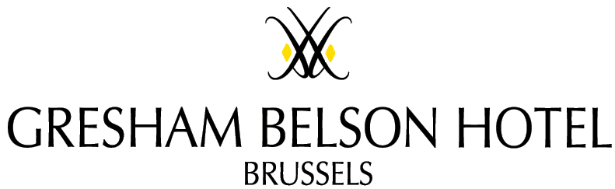 Hotel Reservation FormKindly return this form by email to: sales@gresham-belsonhotel.com.WE THANK YOU FOR YOUR RESERVATION!Gresham Belson Hotel BrusselsOudstrijderslaan 1 Avenue des Anciens Combattants | 1140 Brussels | Belgium+32 2 708 31 00 | resa@gresham-belsonhotel.com | www.gresham-hotels-brussels.comEvent Name:  IWWF Seminar for the 12th till the 15th of April 2018IWWF Seminar for the 12th till the 15th of April 2018Reference Number:IWWF120418IWWF120418Guest InformationGuest InformationGuest InformationGuest InformationName:Name:Email:Email:Phone:Phone:Reservation DetailsReservation DetailsReservation DetailsReservation DetailsArrival Date:Arrival Date:Departure Date:Departure Date:Room Type:Room Type:Number of persons:Number of persons:Rates are only valid for the mentioned datesAll rates include VAT and breakfastCity tax of € 4,24 per room per night is not included in the rateRates are only valid for the mentioned datesAll rates include VAT and breakfastCity tax of € 4,24 per room per night is not included in the rateRates are only valid for the mentioned datesAll rates include VAT and breakfastCity tax of € 4,24 per room per night is not included in the rateRates are only valid for the mentioned datesAll rates include VAT and breakfastCity tax of € 4,24 per room per night is not included in the rateReservation PolicyReservation PolicyReservation PolicyReservation PolicyReservation deadline:Reservation deadline:15th of March 201815th of March 2018After this date all reservations are upon availability After this date all reservations are upon availability Cancellation deadline:Cancellation deadline:10th of April 201810th of April 2018Please send your cancellation request by email before the deadlinePlease send your cancellation request by email before the deadlineReservation GuaranteeReservation GuaranteeReservation GuaranteeReservation GuaranteeType of card:Type of card:Card number:Card number:Expiry date:Expiry date:In the event of a no-show, the first night will be charged, as cancellation feeReservations without guarantee can’t be confirmed and will be cancelled 24hrs prior to arrivalIn the event of a no-show, the first night will be charged, as cancellation feeReservations without guarantee can’t be confirmed and will be cancelled 24hrs prior to arrivalIn the event of a no-show, the first night will be charged, as cancellation feeReservations without guarantee can’t be confirmed and will be cancelled 24hrs prior to arrivalIn the event of a no-show, the first night will be charged, as cancellation feeReservations without guarantee can’t be confirmed and will be cancelled 24hrs prior to arrival